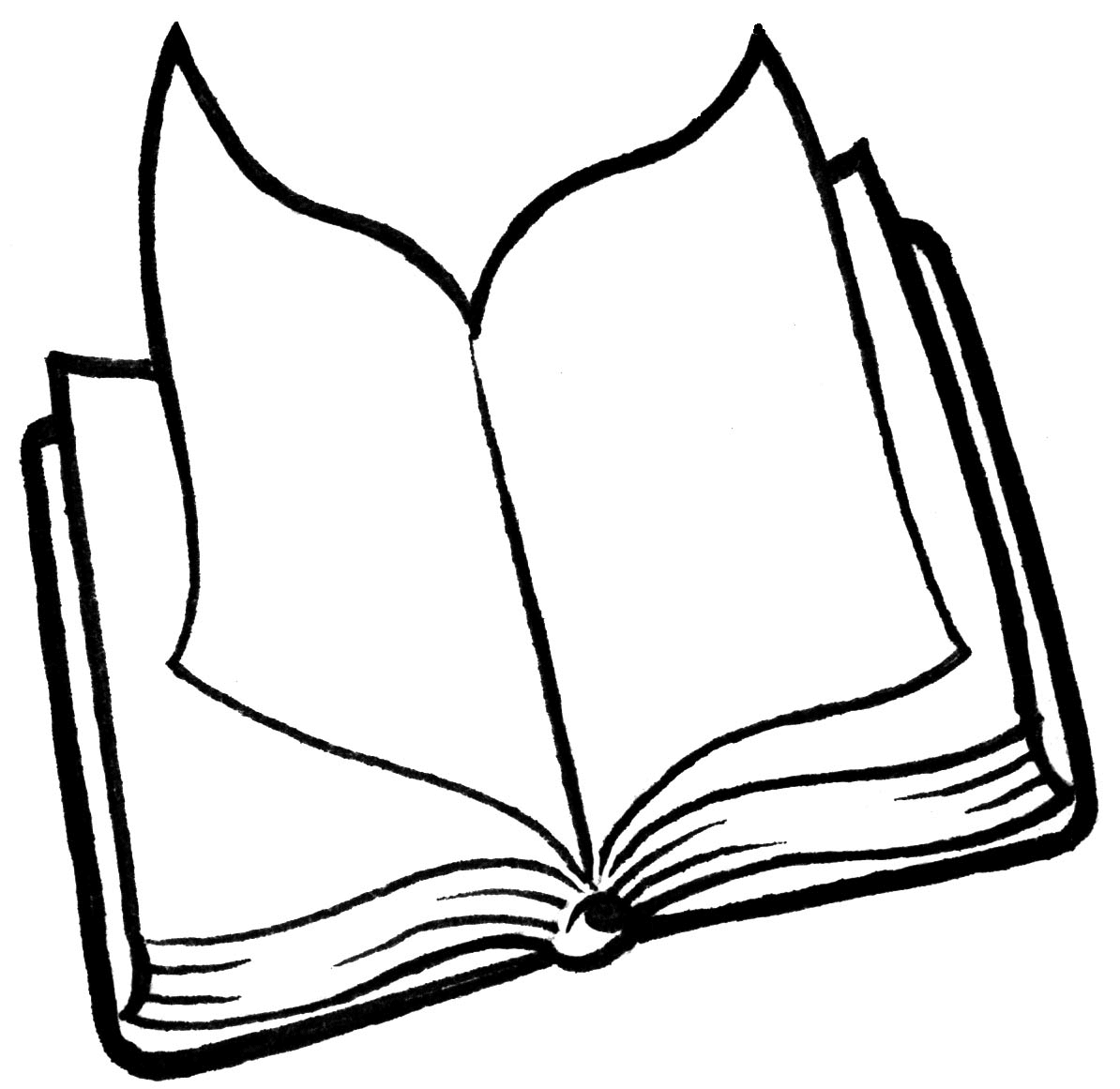 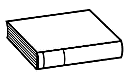 ❶ 	 Lis  le texte.Je me suis demandé ce qui avait bien pu se passer. Il y avait eu du bruit, c'est sûr. En réfléchissant bien, je me suis rappelé de quelque chose. À un moment, j'étais sorti de ma chambre pour aller faire pipi, et il y avait cette grande ombre dans le couloir.Mais bien sûr ! Un sale type était venu et avait tout retourné pendant que j'étais occupé.C'est ce que j'ai dit à papa et maman quand ils sont rentrés. J'ai tout bien raconté, même si je ne me rappelais plus de la tête du monsieur.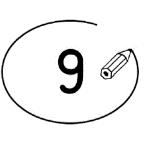  ❷	 Entoure la bonne réponse. 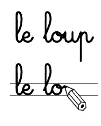 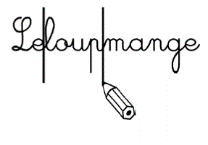 ❸	Sépare les mots et 	recopie la phrase correctement.Unsaletypeétaitvenu.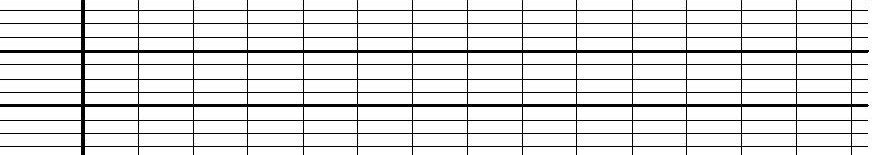 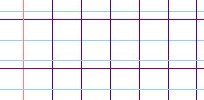 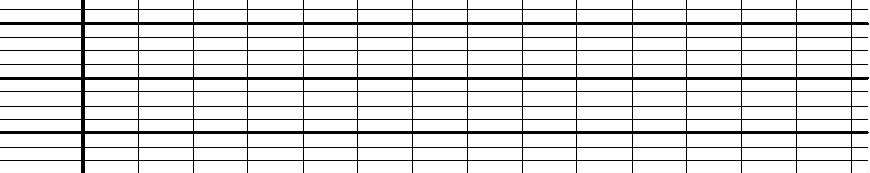 Le petit garçon est sorti de sa chambre.vraifauxLe petit garçon est sorti du salon.vraifauxLe petit garçon a vu une grande ombre.vraifauxLe papa et la maman ont vu une grande ombrevraifaux